REQUERIMENTO Nº 1050/2015Requer Voto de Pesar pelo falecimento do SR. JONAS DONIZETE CRISP, ocorrido recentemente. Senhor Presidente, Nos termos do Art. 102, Inciso IV, do Regimento Interno desta Casa de Leis, requeiro a Vossa Excelência que se digne a registrar nos anais desta Casa de Leis voto de profundo pesar pelo falecimento do Sr. Jonas Donizete Crisp, ocorrido no último dia 27 de julho. Requeiro, ainda, que desta manifestação seja dada ciência aos seus familiares, encaminhando cópia do presente à Rua Equador, 322, Vila Sartori, nesta cidade.Justificativa:O Sr. Jonas Donizete Crisp tinha 53 anos de idade e era casado com Sônia Lardo de Oliveira Crisp e deixou os filhos Marília e Jonas.Benquisto por todos os familiares e amigos, seu passamento causou grande consternação e saudades; todavia, sua memória há de ser cultuada por todos que em vida o amaram.Que Deus esteja presente nesse momento de separação e dor, para lhes dar força e consolo.É, pois, este o Voto, através da Câmara de Vereadores, em homenagem póstuma e em sinal de solidariedade.                    Plenário “Dr. Tancredo Neves”, em 28 de julho de 2015. José Antonio FerreiraDr. José                                              -vereador-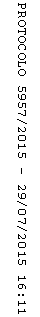 